Павлодар қаласының білім беру бөлімі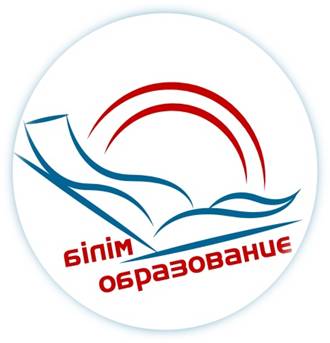                                                                                                       Бекітемін                                                                                    Әдістемелік кабинет                                                                                      меңгерушісінің м.а. 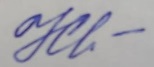                                                                     Н.С.Сабитова                                                Мектепке дейнгі ұйымдардың жас педагогтары «Мамандыққа ену» жобасы аясында «Ойын - бала дамуының қайнар көзі» тақырыбында қалалық семинарБАҒДАРЛАМАСЫПРОГРАММА городского семинара для молодых педагогов дошкольных организации образования в рамках проекта «Вхождение в профессию»
Тема:  «Игра - источник детского развития» Павлодар қ., 2023, ақпанКүні: 02.02.2023 ж., 10.00 Семинарды ұйымдастырушы: «№ 104 сәбилер бақшасы" КМҚКТіркелу: 09.45-10.00Жүргізуші: Павлодар қаласы білім бөлімінің әдіскері Н.Қ.Нұрғалиева Семинардың мақсаты: «Ойын – бала дамуының қайнар көзі»Дата проведения: 02.02.2023 г., 10.00 Организатор семинара:КГКП «Ясли-сад № 104 г. Павлодара» Регистрация: 09.45-10.00Модератор: Нургалиева Н.К., методист отдела образования г.ПавлодараЦель семинара: "Игра - источник детского развития"10.00-10.05Кіріспе сөз, семинар бағдарламасымен таныстыруПавлодар қаласы білім бөлімінің әдіскері-Нургалиева Нургуль КайроллаевнаТеоретическая  часть Теоретическая  часть Теоретическая  часть 10.05-10.20«Ерте жастағы балалармен бейімделу ойындары»Марзатаева Гульжанар Борисовна, № 104 с/б тәрбиешісі;10.20-10.35«Мектеп жасына дейінгі ересек жастағы балаларға сюжетті-рөлдік ойын ұйымдастыру»Крюкова Виктория Леонидовна Николаевна, № 104 с/б тәрбиешісі;  10.35-10.50«Ойлан да,сөйле - асыкпен ойна»Жумабаева Меруерт Асылбековна, № 104 с/б тәрбиешісі;РефлексияРефлексияРефлексия10.50-11.05Қатысушылармен диалог жүргізу.Семинар қорытындысы бойынша ұсыныстар.Рефлексия.Нургалиева Нургуль Кайроллаевна, Павлодар қаласы білім бөлімінің әдіскері.10.00-10.05Вступительное слово, знакомство с программой семинараНургалиева Нургуль Кайроллаевна, методист отдела образования г.ПавлодараТеоретическая  часть Теоретическая  часть Теоретическая  часть 10.05-10.20«Адаптационные игры с детьми раннего возраста»Марзатаева Гульжанар Борисовна, воспитатель  я/с № 10410.20-10.35«Организация сюжетно-ролевой игры для детей старшего дошкольного возраста»Крюкова Виктория Леонидовна, воспитатель, я/с № 10410.35-10.50«Думай и говори – играй в асык»Жумабаева Меруерт Асылбековна, воспитатель, я/с № 104РефлексияРефлексияРефлексия10.50-11.05Диалог с участниками.Рекомендации  по итогам семинара.Рефлексия.Нургалиева Нургуль Кайроллаевна, методист отдела образования г.Павлодара